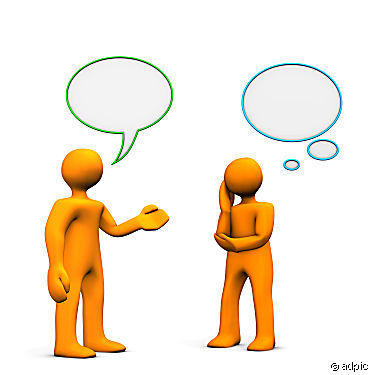 Beenden Sie die Sätze!Am Wochenende habe ich Zeit____________________________________________Für mich ist es schwierig_________________________________________________In der Bibliothek ist es verboten___________________________________________Ich habe in den letzten drei Wochen versucht________________________________Wenn es warm ist, habe ich Lust___________________________________________In den Bergen ist es gefährlich____________________________________________Man darf nie aufhören___________________________________________________Alle Leute haben das Recht_______________________________________________Bevor man eine Reise macht, ist es wichtig, _________________________________In vielen islamischen Ländern ist es nicht erlaubt_____________________________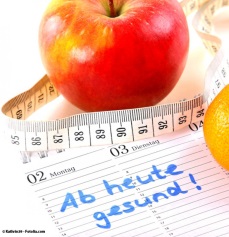 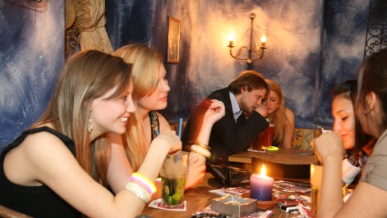 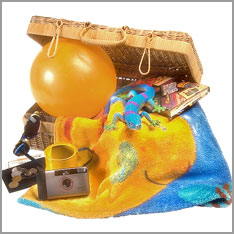 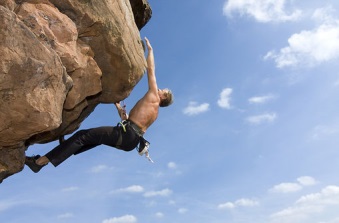 